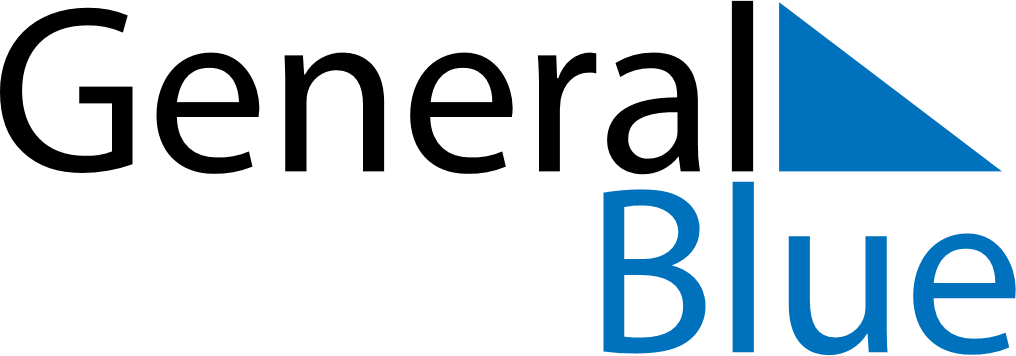 March 2029March 2029March 2029March 2029March 2029March 2029ParaguayParaguayParaguayParaguayParaguayParaguayMondayTuesdayWednesdayThursdayFridaySaturdaySunday1234Heroes’ Day5678910111213141516171819202122232425262728293031Maundy ThursdayGood FridayNOTES